  5   La relation aux apprentissages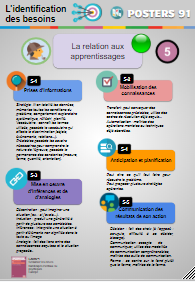 Quelques pistes d’observations non exhaustives à compléter au besoin dans ce domaine afin d’affiner l’identification des besoins éducatifs.  ObservablesObservations/remarquesObservations/remarquesObservablesPoints d’appuiObstaclesHypothèses de besoins5-1Capacité à mobiliser une stratégie : lit en totalité les données, mémorise toutes les conditions du problème, comportement exploratoire systématique, réfléchi, planifié.5-1Capacité à mobiliser le vocabulaire : connaît les termes utilisés, possède le vocabulaire qui affecte la discrimination (objets, événements, relations...).5-1Capacité à connaître les savoirs nécessaires pour comprendre la nature de l'épreuve, possède la permanence des constantes (mesure, forme, quantité, orientation).5-2Capacité à mobiliser et à transférer des connaissances préalables :  utilise des cadres de résolution déjà acquis...5-2Capacité à mobiliser certains automatismes: maîtrise des opérations mentales ou techniques déjà abordées.5-3Capacité à imaginer une situation: fait preuve de décentration (ex. : si j'avais...).5-3Capacité à produire une généralité à partir de plusieurs cas semblables (induction)5-3Capacité à faire des inférences : interprète une situation à partir d'éléments non signifiés dans le texte ou l'image5-3Capacité à faire des analogies :  fait des liens entre des connaissances acquises et la situation proposée.5-4Capacité à anticiper : peut dire ce qu'il faut faire pour résoudre le problème.5-4Capacité à planifier : peut indiquer les différentes étapes d’une tâche5-5Capacité de décision : fait des choix (à l'opposé : scrupule, difficulté à se décider, blocage).5-5Capacité de communication de son travail : accepte de communiquer, utilise des modalités de communication compréhensibles, maîtrise des outils de communication.5-5Capacité de différencier le fond de la forme lors de la communication : se centre sur le fond plutôt que la forme, maîtrise de la forme.